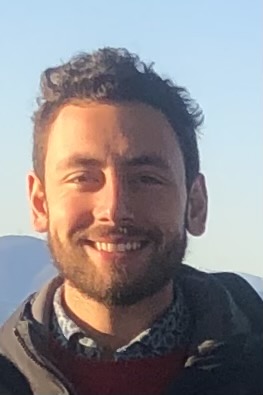 curriculum vitae european format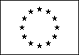 PERSONAL INFORMATIONNameFILIPPO MARIA DINI AddressLoc. Chiassa Vecchia 45, 52100, Arezzo, AR, ItaliaTelephone - E-mail+39 3926428832- filippodini14@gmail.com                                         NationalityItalianDate of birth 14-06-1995 professional experience• Date (from – to)from Nov 2020 support to practice lessons of the teaching Veterinary Parasitology and Mycology, and Parasitic Diseases, single cycle degree program in Veterinary Medicine, University of Bologna from Nov 2020 support to diagnostic activities of the Unit of Parasitology and Mycology of the Transmissible Diseases and Veterinary Public Health Service, Department of Veterinary Medical Sciences, University of Bologna from Feb 2022 to Sept 2022 Teaching Tutor of the internship of Transmissible Diseases and Conditionality, single cycle degree program in Veterinary MedicineOct 2022: Cooperation project:” Reducing the burden of neglected parasitic diseases in disadvantaged settings: Improvement of diagnostic capabilities for Parasitic Diseases in Hopitaly Vezo, Andavadoaka (Madagascar), through a on site training of local technician personnel”. Funded by Vet for Africa. Main activity: On-site consultancy for the training of the technician of the Hospital laboratory in the main techqniques of parasitology diagnostics, mainly of gastrointestinal parasitoses.Oct 2022 Teaching activity in the frame of one week course in "Veterinary parasitology" at Wollo University (Dessiè, Ethiopia), in the context of the project “VETERINARY CAPACITY BUILDING in the contest of the One Health” funded by Emilia-Romagna Region and Vet for Africa: Main activity: practical course about diagnosis and management of livestock parasitic diseases and zoonotic implications. Feb-June 2023: abroad period at SALUVET (Complutense University, Madrid), focused on Toxoplasma gondii genotyping techniques and in vivo characterization of T. gondii isolates. From August 2023: Research fellow at Department of Veterinary Medical Sciences (Transmissible Diseases and Veterinary Public Health Service). Research project: Influence of management and feeding on intestinal Apicomplexa infections in cattle breeding. Main activity: diagnosis, risk factor evaluation and management of intestinal protozoan infection in cattle from different production systems. 5th-9th February 2024: Teaching activity in the frame of one week course in "Veterinary parasitology" at School of Veterinary Medicine – Wolaita Sodo University (SVM-WSU). Global South project.  Main activity: practical course about food-borne parasitoses, diagnosis and management of livestock parasitic diseases.Education and trainingfrom Nov 2020 to Nov 2023 doctoral student in Veterinary Medical Sciences (Curriculum Animal Health) at Transmissible Diseases and Veterinary Public Health Service, Department of Veterinary Medical Sciences, University of Bologna. Project title: “Toxoplasma gondii: epidemiological studies conducted with a One Helath approach to clarify the transmission dynamics” Ongoing externship at SALUVET (Complutense University of Madrid) on “Toxoplasma gondii genotyping methodologies” 23 Oct 2020 master’s degree in veterinary medicine, Department of Veterinary Medical Sciences, University of Bologna. Degree thesis entitled “Songea’s Slaughterhouse (Tanzania): Epidemiologic Observatory for Cattle Parasitoses”From Jan 2019 to Oct 2020 Intern Student at Buiatric and Small Ruminants Service, Department of Veterinary Medical Sciences, University of BolognaFrom June 2018 to Oct 2020 Intern Student at Transmissible Diseases and Veterinary Public Health Service, Department of Veterinary Medical Sciences, University of BolognaJuly 2015  High School Graduation at “ Liceo Scientifico Francesco Redi”, Arezzo (Tuscany, Italy)  QUALIFICATION AND COURSES AWARDS AND ACKNOWLEDGMENTSSCIENTIFIC SOCIETIES PUBBLICATIONSSeptember 2022 XV National Congress FIMUA 2022 (Federazione Italiana Micopatologia Umana e Animale) 30th Sept- 1st Oct 2022 August 2022 15th International Congress of Parasitology Copenhagen, Denmark | August 21-26, 2022June 2022 XXXII National Congress of the Italian Society of Parasitology (SoIPa) “Transizioni Parassitologiche” - Napoli, 27-30 giugno 2022June 2022  Parasitology Summer Course (VIII ParSCo) Residency Course on Parasites, Arthropod Vectors and Transmitted Pathogens in the Mediterranean Area. Aeolian Islands, Italy- June 4th-11th 2022 From Oct 2021- to Jan 2022 48-hour Academic English Skills - AcES - course at level Upper-Intermediate at  “Centro Linguistico di Ateneo” of Bologna (the University Language Centre)Giu 2021 XXI  National Congress of the Italian Society of Parasitology (SoIPa) (Parasites of the Third Millennium) 16-19 giu 2021Nov 2019 – Workshop on South American Camelids Medicine, Bolzano Nov 2019 –National Congress of the Italian Society of Buiatrics (Parma) Oct 2019 – Inter-Faculty Buiatric Workshop at Lisboa, Oral Presentation: “Personal experience of African Cattle Parasitology”From Aug to  Sept 2019 –Volunteering trip at Ruvuma Region (Tanzania), and Research Activities at Songea’s Slaughterhouse for Master’s Degree Thesis Apr 2019 - Certification Full-D IRC Italian Red Cross .Oct 2018 – National Congress of the Italian Society of Buiatrics (Bologna).June 2021 winner of the SoIPa Award “Prof. Vezio Puccini” for the poster “Microscopic and histological investigations show that Onchocerca dukei is widespread in Tanzanian cattle”, presented at XXI National Congress of Italian Society of Parasitology SoIPa for the best contribution on Parasitoses of Ruminants Feb 2022 winner of the Award “Rosario Russo”, for the Master degree Thesis “Il macello di Songea (Tanzania): osservatorio epidemiologico per le parassitosi bovine”, (Songea’s Slaughterhouse (Tanzania): Epidemiologic Observatory for Cattle Parasitoses) launched by the Italian Society of Tropical Medicine and Global Health (SIMET) From 2021: Italian Society of Parasitology (SoIPa) From 2022: Society of Tropical Medicine and Global Health (SIMET)Journal articles Dini FM, Musto C, De Nigris VM, Bellinello E, Sampieri M, Merialdi G, Barca L, Delogu M, Galuppi R (2024). Sero-epidemiological investigation on Toxoplasma gondii infection in Apennine wolf (Canis lupus italicus) and wild boar (Sus scrofa) in Italy. BMC Veterinar Sciences. In press Dini FM, Caffara M, Galliani M, Cotignoli C, Capasso M, Tedesco P, Galuppi R. Unveiling a novel parasitosis: Trichostrongylus colubriformis infection in captive ring-tailed lemurs (Lemur catta). Int J Parasitol Parasites Wildl. 2023 Nov 28;22:300-304. doi: 10.1016/j.ijppaw.2023.11.003. Dini, F. M., Morselli, S., Marangoni, A., Taddei, R., Maioli, G., Roncarati, G., Balboni, A., Dondi, F., Lunetta, F., & Galuppi, R. (2023). Spread of Toxoplasma gondii among animals and humans in Northern Italy: A retrospective analysis in a One-Health framework. Food and waterborne parasitology, 32, e00197. https://doi.org/10.1016/j.fawpar.2023.e00197Dini, F. M., Graziosi, G., Lupini, C., Catelli, E., & Galuppi, R. (2023). Migratory Wild Birds as Potential Long-Distance Transmitters of Toxoplasma gondii Infection. Pathogens (Basel, Switzerland), 12(3), 478. https://doi-org.ezproxy.unibo.it/10.3390/pathogens12030478Dini, F. M., Caffara, M., Jacinto, J. G. P., Benazzi, C., Gentile, A., & Galuppi, R. (2023). A Case of Bovine Eosinophilic Myositis (BEM) Associated with Co-Infection by Sarcocystis hominis and Toxoplasma gondii. Animals : an open access journal from MDPI, 13(2), 311. https://doi.org/10.3390/ani13020311A. Guerrini, B. Morandi, P. Roncada, G. Brambilla, F.M. Dini, R. Galuppi (2022): Evaluation of the Acaricidal Effectiveness of Fipronil and Phoxim in Field Populations of Dermanyssus gallinae (De Geer, 1778) from Ornamental Poultry Farms in Italy. Veterinary Sciences. 9, 486. . https://doi.org/10.3390/vetsci9090486 F.M. Dini, G. Poglayen, B. Benazzi, A. Gentile, B. Morandi, N.T. Mwinuka, A.L. Mbata,R. Galuppi (2022): Laboratory analysis as support to slaughterhouse inspection in Songea cattle abattoir (Tanzania): A public health perspective. Veterinary ParasitologyRegional Studies and Reports. 27 (2022) 100672. 8pp https://doi.org/10.1016/j.vprsr.2021.100672Proceeding papers F.M. Dini, M. Caffara, C.Benazzi, J. Jacinto, A. Gentile, R. Galuppi (2022): A peculiar case of bovine eosinophilic myositis. Proceedings of 15th International Congress of Parasitology Copenhagen, Denmark | August 21-26, 2022. Dini F.M., Stancampiano L., Caffara M., Poglayen G., Galuppi R. (2022) Seroepidemiological Investigation On Toxoplasma gondii Infection In Dogs. Proceedings of the XXXII National Congress of Italian Society of Parasitology (SoIPA) “Transizioni Parassitologiche” Napoli, June 26-30th  2022. p 144 ISBN 978-88-943575-2-3 Oral Communication. Dini F.M., Mazzoni Tondi C., Magri A., Galuppi R. (2022). Gastrointestinal  Helminth Fauna of Synanthropic Rodents in Emilia-Romagna Region, Italy.  Proceedings of the XXXII National Congress of Italian Society of Parasitology (SoIPA) “Transizioni Parassitologiche” Napoli, June 26-30th  2022. p 322 ISBN 978-88-943575-2-3 Oral communication. Morandi B., Alessi S., Conquista M., Dini F.M, Stancampiano L., Morandi F., Gauvadan S., Gobbi M., Galuppi R. (2022): Intestinal Parasites Suggest Wild Preys Preference In Canis Lupus Italicus From The Monti Sibillini National Park. Proceedings of the XXXII National Congress of Italian Society of Parasitology (SoIPA) “Transizioni Parassitologiche” Napoli, June 26-30th  2022. p 227 ISBN 978-88-943575-2-3Dini F.M., Caffara M., Galliani M., Magri A., Cotignoli C., Capasso M., Morandi B., Galuppi R. (2022): First Description of Trichostrongylus colubriformis in captive Lemur catta. Proceedings of the XXXII National Congress of Italian Society of Parasitology (SoIPA) “Transizioni Parassitologiche” Napoli, June 26-30th  2022. p 224 ISBN 978-88-943575-2-3Capitani O., Dini F.M., Tinto D., Morini M., Mandrioli L., Galuppi R. (2022): Repeated Ultrasound Checks As Contribute To Effective Surgery of Feline Pseudomycetoma. Proceedings of the XXXII National Congress of Italian Society of Parasitology (SoIPA) “Transizioni Parassitologiche” Napoli, June 26-30th  2022. p 199 ISBN 978-88-943575-2-3Dini F.M., Massmann J.A., Morandi B., Galuppi R. (2022): Preliminary Survey On Bovine Ectoparasites In Northern-Central Italy. Proceedings of the XXXII National Congress of Italian Society of Parasitology (SoIPA) “Transizioni Parassitologiche” Napoli, June 26-30th  2022. P 160 ISBN 978-88-943575-2-3F.M. Dini, G. Poglayen, C. Benazzi, A. Gentile, B. Morandi, R. Galuppi (2021): Microscopic and histological inve stigations show that Onchocerca dukei is widespread in Tanzanian cattle. Proceedings of the XXXI National Congress of Italian Society of Parasitology (SoIPA) Parasites of the Third Millennium 16-19th June 2021 (Teramo) p 146 ISBN R. Galuppi, A. Bosco, F.M. Dini, G. Mangeri, P. Pepe, L. Rinaldi, G. Cringoli (2021): Survey on dermatophytoses in ruminant farms of Basilicata region. Proceedings of SISVET 2021.  23-26th June 2021. ISBN 9788890909290 https://www.sisvet.it/joomla30/images/pdf/Atti_Convegno/atti_sisvet_2021.pdfpersonal skills Mother tongue ITALIANOTHER languages            ENGLISH                      SPANISH       •READING               good                              good• WRITING               good                              good• SPEAKING              good                              goodSOCIAL SKILLSAND COMPETENCESGood interpersonal skills, ability to adapt to any situation, ability to work in a team and to interact with people, ability to work independently, education and personal training of undergraduate students in the lab. As a member of a larger group of researchers, I am perfectly comfortable working in a team, therefore I am always willing to help colleagues and particular graduating studentsORGANIZATIONAL SKILLSAND COMPETENCESTECHNICAL SKILLSAND COMPETENCESSense of organization, ability to work under stress, ability to prepare scientific paper,presentations and posters for scientific audiences. I currently handle the routine diagnostic activities of the Laboratory of Parasitology and Mycology of DIMEVET, and contextually I conduct my research project on the epidemiology of Toxoplasmosis, managing to organize the various commitments that these assignments require.Experiences in terrestrial animal parasitic diseases diagnosis and management, identification of parasites using both traditional and molecular tools. other skills and competences Good knowledge of Microsoft Office tools, such as Word, Excel, PowerPoint